Θέμα: «7ο Μαθητικό Φεστιβάλ Ψηφιακής Δημιουργίας, 2η Ανακοίνωση - Παράταση υποβολής αιτήσεων για την πόλη της Φλώρινας.»Αγαπητές συναδέλφισσες, Αγαπητοί συνάδελφοι, προκειμένου να διευκολυνθεί η συμμετοχή των μαθητών και των εκπαιδευτικών τους στο 7ο Μαθητικό Φεστιβάλ Ψηφιακής Δημιουργίας (www.digifest.info), δίνεται παράταση στην προθεσμία υποβολής ενδιαφέροντος συμμετοχής.Παρακαλούνται οι εκπαιδευτικοί που μαζί με τους μαθητές τους ενδιαφέρονται να συμμετάσχουν στην πόλη της Φλώρινας, εκπροσωπώντας το σχολείο τους, να συμπληρώσουν ηλεκτρονικά την φόρμα συμμετοχής στη διεύθυνση (https://goo.gl/forms/QukWTcvB2qCamOr93) μέχρι και την Κυριακή 9 Απριλίου 2017.Θα ακολουθήσει 3η Ανακοίνωση στις 10 Απριλίου 2017, στην οποία θα καλούνται οι εκπαιδευτικοί που έχουν ήδη κάνει αίτηση να συμπληρώσουν κατάλληλη φόρμα με την οποία θα γίνεται αυτόματη ανάρτηση του μαθητικού έργου στο τοπικό ιστολόγιο (http://digifest-flo.blogspot.gr).Περισσότερες πληροφορίες για το Φεστιβάλ στην 1η Ανακοίνωση: http://digifest-flo.blogspot.gr/2017/03/7-1.html Παρακαλούνται οι κ.κ. Διευθυντές των σχολείων να ενημερώσουν ενυπόγραφα τους εκπαιδευτικούς Πληροφορικής.Η Τοπική οργανωτική επιτροπή ΦλώριναςΓκάσταρης Παύλος, Σχολικός Σύμβουλος ΠληροφορικήςΑρβανιτάκης Γιάννης, Εκπαιδευτικός ΠληροφορικήςΓεωργίου Σωτήρης, Πρόεδρος του Συλλόγου Εκπαιδευτικών Πληροφορικής ΦλώριναςΔράγου Ευαγγελία, Εκπαιδευτικός ΠληροφορικήςΜπαλάκα Θεοδώρα, Εκπαιδευτικός ΠληροφορικήςΌροβας Χρήστος, Τεχνικός Υπεύθυνος ΚΕΠΛΗΝΕΤ ΦλώριναςΠαπαχαραλάμπους Παναγιώτης, Εκπαιδευτικός ΠληροφορικήςΣτυλιάδης Κωσταντίνος, Υπεύθυνος ΚΕΠΛΗΝΕΤ ΦλώριναςΓια περισσότερες πληροφορίες μπορείτε να επικοινωνείτε με τον Γιάννη Αρβανιτάκη στοemail ioarvanit@gmail.com και στο τηλέφωνο 6930901610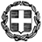 ΕΛΛΗΝΙΚΗ ΔΗΜΟΚΡΑΤΙΑΥΠΟΥΡΓΕΙΟ  ΠΑΙΔΕΙΑΣ, ΕΡΕΥΝΑΣ & ΘΡΗΣΚΕΥΜΑΤΩΝΠΕΡΙΦΕΡΕΙΑΚΗ ΔΙΕΥΘΥΝΣΗ ΠΡΩΤΟΒΑΘΜΙΑΣ & ΔΕΥΤΕΡΟΒΑΘΜΙΑΣ ΕΚΠ/ΣΗΣ ΔΥΤΙΚΗΣ ΜΑΚΕΔΟΝΙΑΣΓΡΑΦΕΙΟ ΣΧΟΛΙΚΩΝ ΣΥΜΒΟΥΛΩΝ Β/ΘΜΙΑΣ ΕΚΠ/ΣΗΣ                         Ταχ. Δ/νση:       Μακρυγιάννη 22Τ.Κ.-Πόλη:         Κοζάνη 50132e-mail:               grsskoz@sch.grΠληροφορίες: Ματίνα ΓκούτζιουΤηλ.:                 24610-49308Fax:                   24610-49308Κοζάνη:   3-4-2017             Αρ. Πρωτ.:  147ΠΡΟΣ:  ΔΔΕ Α/θμιας &Β/θμιαςΚοζάνης, Γρεβενών, Καστοριάς, ΦλώριναςΚΟΙΝΟΠΟΙΗΣΗ: ΚΕΠΛΗΝΕΤ Κοζάνης, Γρεβενών, Καστοριάς, Φλώρινας